网络远程复试所需设备及环境要求考生提前做好所需设备及环境准备和测试，并于复试前一天完成网络远程复试模拟测试，确保设备功能、复试环境等满足要求。如确有困难，请及时与负责老师沟通。一、用于复试设备考生需要双机位模式参加复试，即需要两部带摄像头的设备，手机或电脑均可。电脑从正面拍摄，以便分享PPT；另一台设备从考生侧后方拍摄。范例：（各位考生可视自身情况调整）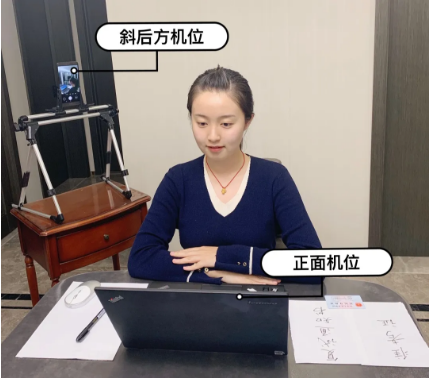 二、网络要求网络信号良好能满足复试要求，建议优先使用有线网络。三、环境要求独立的复试房间（严禁在培训机构）。要求房间环境简洁，灯光明亮，安静，不逆光，无遮挡，无其他人员。四、复试平台要求远程复试平台主用腾讯会议，考生要提前安装并熟练操作；双机位模式需要考生注册两个腾讯会议账号。腾讯会议下载：•腾讯会议官网下载中心 ：https://meeting.tencent.com/download-center.html?from=1001• 各大手机应用商城五、复试是国家研究生招生考试的一部分，复试内容属于国家秘密，禁止以任何形式对外泄露或发布复试相关内容和信息。复试过程中考生禁止录音、录像、录屏、直播和投屏。复试全程只允许考生一人在复试房间，禁止他人进出。若有违反，视同违规。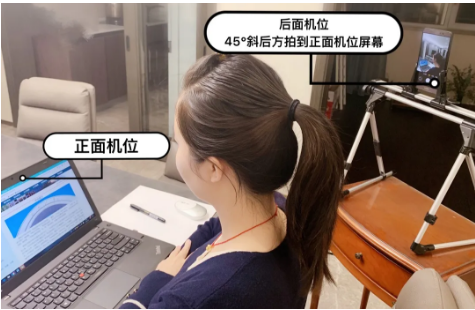 六、复试前应关闭移动设备通话、录屏、外放音乐、闹钟等可能影响面试的应用程序。考生端两台设备开启摄像头，一台设备将摄像头对准考生本人，另一台设备摄像头从考生后方成45°拍摄（后方拍摄的设备须关闭音频，防止回音影响复试），并保证考生端考试屏幕能清晰地被复试专家组看到。七、复试过程中，考生须正对第一机位（电脑）摄像头，坐姿端正，保证视频呈现清晰的面部和双手图像，复试全程考生不得切换屏幕，不佩戴耳机，宜采用外接麦克风。不化浓妆，不戴饰品，头发不得遮挡面部，露出双耳。八、考生需要做好充足准备，保证设备电量充足，网络连接正常。